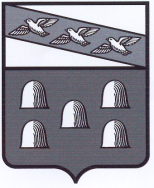 РОССИЙСКАЯ ФЕДЕРАЦИЯАДМИНИСТРАЦИЯ ГОРОДА ДМИТРИЕВА  КУРСКОЙ  ОБЛАСТИПОСТАНОВЛЕНИЕот 09.04.2019   № 122г. ДмитриевОб исполнении бюджета муниципальногообразования «Город Дмитриев» Курской областиза 1 квартал 2019 года              Администрация города Дмитриева Курской области в соответствии с Уставом муниципального образования «Город Дмитриев» Курской области и Положением о бюджетном процессе в муниципальном образовании «Город Дмитриев» Курской области  ПОСТАНОВИЛА:Утвердить отчет об исполнении бюджета муниципального образования «Город Дмитриев» Курской области за 1 квартал 2019 года по доходам в сумме 3720,3 тыс.рублей, по расходам в сумме 4295,0 тыс.рублей.Постановление вступает в силу со дня его подписания.Глава города Дмитриева                                                               А.В. Рябыкин